Программа профессиональной переподготовки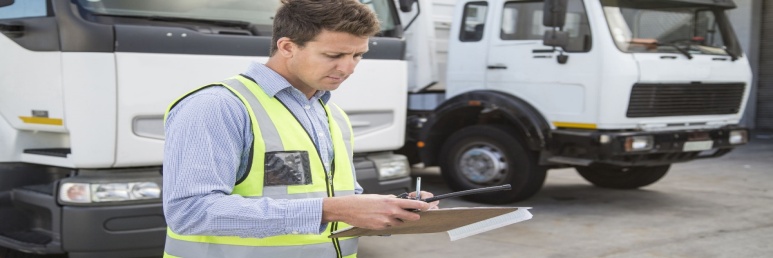 Организация перевозок и управление на автомобильном транспортеЦЕЛЬ РЕАЛИЗАЦИИ ПРОГРАММЫ: формирование у слушателей профессиональных компетенций необходимых для выполнения нового вида профессиональной деятельности в сфере обеспечения, координирования и контроля транспортного процесса ПЛАНИРУЕМЫЕ РЕЗУЛЬТАТЫ ОБУЧЕНИЯПо окончании курса слушатели должны обладать следующими  профессиональными компетенциями:способностью к разработке и внедрению технологических процессов, использованию технической документации, распорядительных актов предприятия;способностью к планированию и организации работы транспортных комплексов городов и регионов, организации рационального взаимодействия видов транспорта, составляющих единую транспортную систему, при перевозках пассажиров, багажа, грузобагажа и грузов;способностью осуществлять экспертизу технической документации, надзор и контроль состояния и эксплуатации подвижного состава, объектов транспортной инфраструктуры, выявлять резервы, устанавливать причины неисправностей и недостатков в работе, принимать меры по их устранению и повышению эффективности использования;способностью определять параметры оптимизации логистических транспортных цепей и звеньев с учетом критериев оптимальности;способностью к  предоставлению грузоотправителям и грузополучателям услуг: по оформлению перевозочных документов, сдаче и получению, завозу и вывозу грузов; по выполнению погрузочно-разгрузочных и складских операций; по подготовке подвижного состава; по страхованию грузов, таможенному оформлению грузов и транспортных средств; по предоставлению информационных и финансовых услуг  НА ОБУЧЕНИЕ ПРИНИМАЮТСЯ ЛИЦА:лица, имеющие среднее профессиональное и (или) высшее образование;лица, получающие среднее профессиональное и (или) высшее образованиеСОДЕРЖАНИЕ УЧЕБНОЙ ПРОГРАММЫ:Транспортное обеспечение логистикиТеория транспортных процессов и системТранспортное правоОсновы менеджментаОрганизационно-производственные структуры транспортаМоделирование транспортных процессовОрганизация транспортных услуг и безопасность транспортного процессаОсновы транспортно-экспедиционного обслуживания*Грузовые перевозки/ Карьерные перевозкиПассажирские перевозкиПо окончании обучения выдается: диплом о профессиональной переподготовке установленного образца, удостоверяющий право (соответствие квалификации) на ведение профессиональной деятельности в сфере организации перевозок и управления на автомобильном транспортеФОРМЫ ОБУЧЕНИЯ: очно-заочная , с частичным отрывом от работы
Программа - 256 часов, продолжительность обучения – 2,5 месяца
Программа - 502 часа, продолжительность обучения – 4 месяца